ПРОТОКОЛзаседания общественно-консультативного (экспертного)      совета     по      развитию предпринимательстваПредседательствующий – П.Н.ЛёгкийСекретарь – Г.П.ПархимовичПрисутствовали:	члены совета: Андриевич В.В., Бельская Н.П., Вашкевич А.А., Гигин В.Ф., Лазовик Л.И., Лебедик М.П., Левковский А.В., Макаров Д.Г., Мелешко В.Н., Пинюта А.Ф., Соколов И.Н., Чекина Л.Ю.лица, которым членами совета делегированы полномочия с правом голоса по вынесенным на заседание вопросам: приглашенные: Гусакова Галина Витальевна – заместитель начальника управления электронных средств массовой информации и Интернет-ресурсовПовестка дня:	1. Обсуждение проекта постановления Совета Министров Республики Беларусь «О вознаграждении за использование фонограмм, опубликованных в коммерческих целях».	1.СЛУШАЛИ:Лёгкий П.Н. – сообщил, что в соответствии с изменениями, внесенными  в Закон Республики Беларусь «Об авторском праве и смежных правах» должно быть принято постановление Правительства Республики Беларусь,  устанавливающее минимальные размеры вознаграждения за использование фонограмм. Суть его заключается в том, что если раньше радиопрограммы платили вознаграждение только авторам музыкальных произведений, то теперь, в соответствии с мировой практикой, должны будут платить еще производителю и исполнителю фонограмм. В этой связи в стране должна появиться организация, которая будет заниматься сбором вознаграждения за публичное исполнение фонограмм,  опубликованных в коммерческих целях, их передачу в эфир или по кабелю, иное сообщение до всеобщего сведения. В рамках заседания предлагается обсудить подходы, заложенные в проекте постановления Совета Министров Республики Беларусь «О вознаграждении за использование фонограмм, опубликованных в коммерческих целях» (далее – проект постановления), в том числе минимальные размеры вознаграждений за публичное исполнение фонограмм.Для более подробного ознакомления с нормами постановления предоставил слово заместителю начальника  управления электронных средств массовой информации и Интернет-ресурсов Гусаковой Г.В.ВЫСТУПИЛИ:Гусакова Г.В. – проинформировала, что нормы, содержащиеся в поступившем на согласование в Министерство информации проекте постановления, вызвали обеспокоенность за дальнейшую судьбу курируемой сферы. В этой связи в министерстве была организована встреча с представителями радиопрограмм, на которой  обсуждался данный проект постановления. Самый большой вопрос возник по размеру вознаграждения, которое предусматривалось уплачивать за каждый способ распространения фонограмм (в интернете, в эфире, в мобильном приложении и т.д.). То есть, несмотря на то, что фонограмма одна и та же, аудитория также не расширяется, рекламные поступления не увеличиваются, добавляется необходимость выплат. Кроме одного процента авторского вознаграждения необходимо будет платить как минимум 2-3 процента дополнительно от рекламного дохода.На совещании в ГКНТ Мининформом было внесено предложение о снижении минимального размера вознаграждения до 0,2 процентов, а при отсутствии у радиопрограммы прибыли установить его в размере от 2 базовых величин.Чекина Л.Ю. – отметила, что проект постановления в представленной редакции способен угробить отрасль, причем, не только радийную, но и Интернет. В нем заложены порочные подходы к оплате фонограмм. Принятие такого акта приведет либо к его неисполнению, либо к отказу от использования озвученной рекламы.Также сообщила, что она не против того, чтобы правообладатели, в том числе правообладатели смежных прав, получали свои вознаграждения, но они должны получать именно за использование их фонограмм, а не за использование фонограмм тех правообладателей, которые не представлены организацией по защите коллективных авторских прав, находятся за рубежом и которым еще отдельно придется платить.Попросила предоставить ей немного времени для подготовки структурированного письменного возражения с аргументацией. Лёгкий П.Н. – уточнил, что необходимость принятия данного постановления обусловлена вступлением Республики Беларусь во Всемирную торговую организацию, одним из основных требований которой является приведение национального законодательства в соответствие с международными требованиями.Мелешко В.Н. – отметила, что проект постановления касается только выплат вознаграждения за использование фонограмм, опубликованных в коммерческих целях. Это значит, что если первично фонограмма была опубликована в коммерческих целях, то тогда ее дальнейшее использование возможно только за плату. Однако механизма определения данного факта пока не видит никто. В этой связи Министерство информации просило ГКНТ дополнить проект постановления определением термина «в коммерческих целях».Горбайчук Д.Е. – проинформировал, что НЦИС заключены соглашения о взаимном представительстве интересов с более чем 50 организациями по коллективному управлению в других странах, которые осуществляют защиту интересов белорусских авторов на своей территории, а НЦИС представляет интересы зарубежных авторов на территории Республики Беларусь. Если используются предложения зарубежных авторов, предоставляется расчетная документация и выплачивается вознаграждение в НЦИС, НЦИС перечисляет в зарубежные организации, а они – своим авторам. Это стандартная схема взаимодействия по коллективному управлению. Видимо аналогичная схема будет и с выплатой вознаграждения за использование фонограмм.  Какая организация будет заниматься на территории Республики Беларусь фонограммами пока еще не известно. ГКНТ и НЦИС утверждают, что на рынке не может быть двух и более таких организаций. Данный процесс будет регулироваться посредством аккредитации.Чекина Л.Ю. – отметила, что  на опыте создания музыкального ресурса убедились, что НЦИС не представляет интересы всех зарубежных правообладателей. На момент создания  ресурса (2012-2013 гг.) 30 процентов авторов и исполнителей музыкального контента не было представлено на территории Республики Беларусь. В тоже время зарубежные правообладатели в любой момент могли предъявить претензии. Это значит, что заключение договора с НЦИС не гарантирует закрытие всех вопросов.Гигин В.Ф. - предложил уточнить формулировку в обосновании к проекту постановления, указав, что его принятие повлечет уменьшение величины дохода республиканского бюджета, так как в отношении средств массовой информации, находящихся в государственной собственности, государство должно будет компенсировать понесенные ими затраты на выплату вознаграждений.  Чекина Л.Ю. – предложила подключить к данной проблеме Министерство антимонопольного регулирования и торговли, как орган, заинтересованный в развитии рекламного рынка.Соколов И.Н. – выразил обеспокоенность тем, что все отчисления, которые будут уплачиваться в созданную для этих целей организацию, будут вноситься с учетом единого подхода, без оценки значимости того или иного произведения. Т.е. все, кто будет транслироваться в эфире, не зависимо от их популярности будут иметь одинаковые претензии на долю рекламного бюджета совершенно разного калибра СМИ. Такой подход приведет к тому, что тот, кто лучше ориентируется на рынке, будет занижать рекламный доход.Лёгкий П.Н. – сообщил, что практически такой же механизм выплаты вознаграждения используют аналогичные зарубежные организации. Также отметил, что нет критериев, которые бы позволили определить размер вознаграждения в зависимости от популярности автора. Очевидно, что качество исполняемой музыки имеет значение, и  должен быть какой-то механизм, который  как минимум,  не ухудшал бы положение на рекламном рынке тех, кто хорошо работает, по сравнению с теми, кто практически не работает в этой сфере.Учитывая несовершенство предлагаемого проектом постановления механизма расчета вознаграждений за использование фонограмм, а также то, что определенные проектом постановления размеры вознаграждений могут отрицательно сказаться на финансово-хозяйственной деятельности радиопрограмм,  в особенности на деятельности небольших местных радиопрограмм, предложил еще раз обратиться в ГКНТ с предложением о снижении минимального размера вознаграждения до 0,1 процента, а также внести в ГКНТ и другие предложения, прозвучавшие в ходе заседания, для учета их в тексте проекта.Также предложил лицам, присутствующим на заседании совета,  у которых имеются замечания и предложения по проекту постановления, в кратчайшие сроки представить их в письменном виде в Министерство информации и ГКНТ с соответствующей аргументацией.Решили:1. Рекомендовать лицам, присутствующим на заседании совета,  у которых имеются замечания и предложения по проекту постановления, в кратчайшие сроки представить их в письменном виде в Министерство информации и ГКНТ с соответствующей аргументацией.2. Управлению электронных средств массовой информации и Интернет-ресурсов (Бобцов В.М.) и управлению правового обеспечения и контроля за соблюдением законодательства (Мелешко В.Н.) обобщить поступившие замечания и предложения и дополнительно внести их  в ГКНТ для рассмотрения и учета в тексте проекта постановления.Голосовали: ”за“ – 16 человек”против“ – нет”воздержались“ – нет.Председательствующий 				        	      П.Н.ЛёгкийСекретарь	                                         			      Г.П.ПархимовичМІНІСТЭРСТВА ІНФАРМАЦЫІ РЭСПУБЛІКІ БЕЛАРУСЬ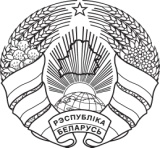 МИНИСТЕРСТВО ИНФОРМАЦИИРЕСПУБЛИКИ БЕЛАРУСЬ20.12.2019 № 26г. Мінскг. МинскГорбайчук Дмитрий Евгеньевич–заместитель начальника юридического управления Национальной государственной телерадиокомпанииСташевский Клим Юрьевич–заместитель директора ООО «Arzinger Law Offices»